“Leaf” Order Form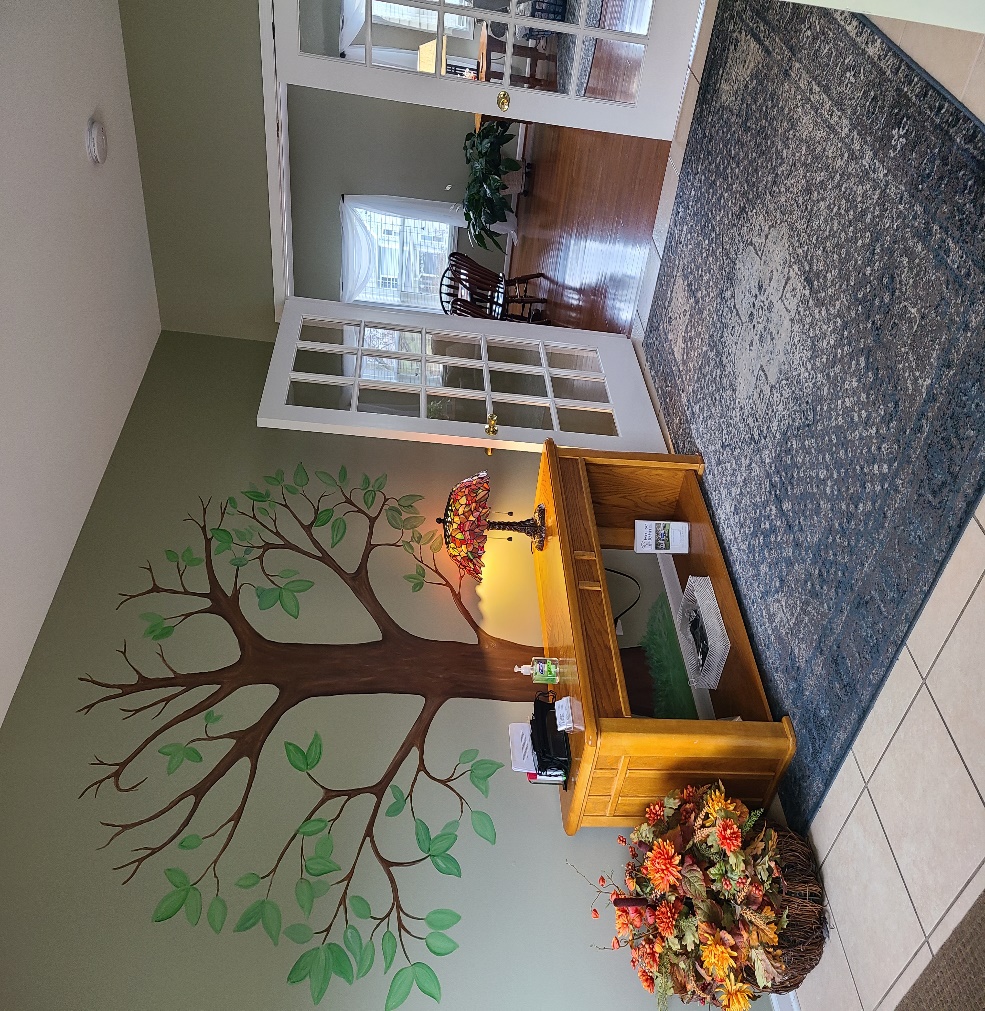 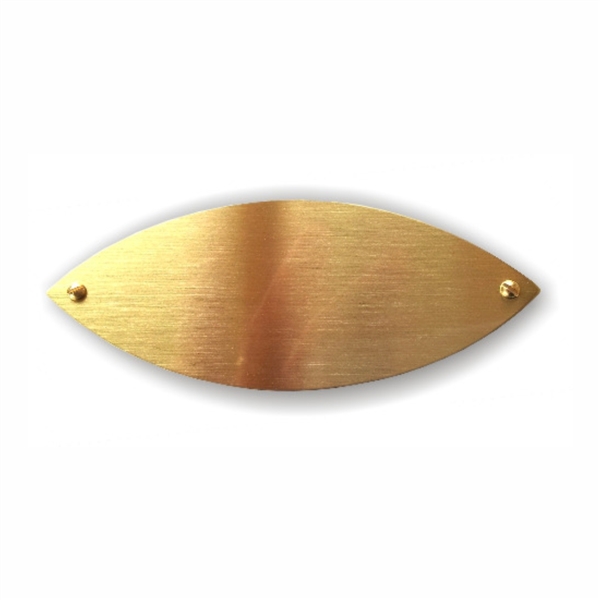 Cost of Leaf: $250
Ordered by:	________________________________			Name________	________________________________Order Date		Address			________________________________			Email________________			PhoneEngraving:	In Memory of		In Honor of		In Loving                Circle Choice 									Memory of			_______________________________			Name 	      (exactly as you would like it to appear)			_______________________________			Year of Birth – Year of Death